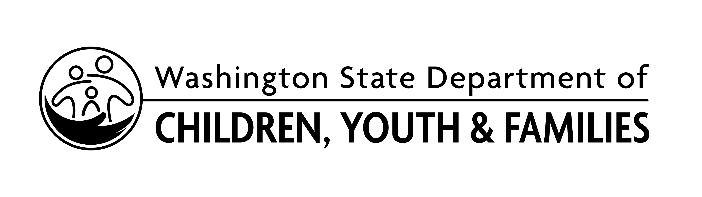 Registro médicoMedical LogRegistro médicoMedical LogNOMBRE DEL NIÑOFECHADESCRIBA EL EVENTO MÉDICODESCRIBA EL EVENTO MÉDICOATENCIÓN MÉDICA PROVISTA / MEDICAMENTOSCOMENTARIOS / DOSIS